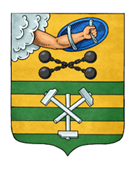 ПЕТРОЗАВОДСКИЙ ГОРОДСКОЙ СОВЕТ26 сессия 28 созываРЕШЕНИЕот 18 сентября 2019 г. № 28/26-512Об утверждении передаточного акта при реорганизацииПетрозаводского муниципального унитарного предприятия«Дорожно-эксплуатационное управление» и Петрозаводского муниципального унитарного предприятия «Автоспецтранс»в форме присоединенияВ соответствии со статьей 59 Гражданского кодекса Российской Федерации, статьями 29, 31 Федерального закона от 14.11.2002 № 161-ФЗ «О государственных и муниципальных унитарных предприятиях», Федеральным законом от 06.10.2003 № 131-ФЗ «Об общих принципах организации местного самоуправления в Российской Федерации», статьей 142 Устава Петрозаводского городского округа, Решением Петрозаводского городского Совета от 25.02.2016 № 27/46-710 «Об утверждении Положения «О порядке принятия решений о создании, реорганизации и ликвидации муниципальных предприятий, находящихся в собственности Петрозаводского городского округа» Петрозаводский городской СоветРЕШИЛ:Утвердить передаточный акт, составленный в связи с реорганизацией Петрозаводского муниципального унитарного предприятия «Дорожно-эксплуатационное управление» и Петрозаводского муниципального унитарного предприятия «Автоспецтранс» в форме присоединения, с переходом всех прав и обязанностей Петрозаводского муниципального унитарного предприятия «Дорожно-эксплуатационное управление» к Петрозаводскому муниципальному унитарному предприятию «Автоспецтранс», согласно приложению.ПредседательПетрозаводского городского Совета                                             Г.П. Боднарчук